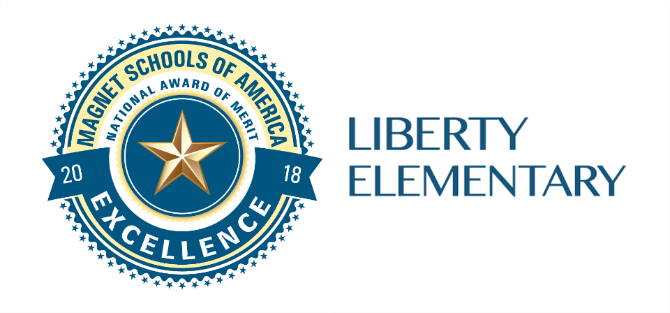 School Advisory Council (SAC) Meeting MinutesTuesday, October 23, 2018Location: Room 135 ~ Time: 3:15 P.M.Welcome – The meeting was called to order at 3:18 pm. Mrs. Valentino and Mrs. Nurrito welcomed the members in attendance.  Previous Meeting Minutes – Ms. Weber read the minutes from the previous meeting.  Mrs. Dubanewicz motioned to approve.  Mrs. Nurrito seconded.SAC Accountability MoneyMr. Levine shared an idea with the members in attendance.  The ideas can be discussed further when we have set up our board.  Teachers are in need of toner. Teams were surveyed and there are approximately 16 toner cartridges.  Mrs. Dubanewicz asked if all teachers had working printers.  Mr. Levine responded that we were able to purchase a few and the district is at a crossroads, the district is working on leasing equipment for the schools to use.  Mr. Skolnick purchased 4-T520 and 14-T640 toner cartridges.  Mr. Levine will cross reference the list to see if any additional toners need to be purchased.  The members in attendance agreed to earmark up to $1000 to purchase any of the additional toner.  Ms. Weber made a suggestion to purchase Tenmarks Math for Grades 3-5, it is approximately 3.82 per student for the school year.  Mrs. Dubanewicz suggested to survey all teachers to get their suggestions.  Mr. Levine also suggested that SAC money could be spent on safety measures such as the video buzzing system.  Mrs. Nurrito suggested creating a survey for the staff with suggestions of what the committee discussed today and suggestions of other ideas for how to spend the money (Tenmarks, Video Buzzing System, toner).  Mrs. Nurrito, Mrs. Valentino and Mrs. Dubanewicz will be the sub committee in charge of this money.School Improvement Plan (SIP)Ms. Styles shared that our School Improvement Plan is a work in progress and there are still a few sections to be completed before it will be shared with the SAC Committee.  It will be shared for review at the next SAC meeting for suggestions and approval.’18-’19 Composition / NominationsMrs. Nurrito reviewed the composition of the members that would currently like to hold positions for SAC.  We do not currently have a SAF and Pre-K.  Mr. Skolnick voted to approved the members and Mrs. Dubanewicz seconded to vote the nominations into their positions.Administrative UpdatesMr. Levine shared that the campus monitor that we had hired fell through and we have hired someone else that will be starting next Monday.  Our school focuses a lot of time on professional development for our teachers through Professional Learning Communities and PD sessions on planning days (3 hours).  Teachers and staff continue to sharpen their skills in order to do their best job with our students each day.  As money becomes available, we are able to purchase supplies that our students need in the areas of reading and math.  Mr. Levine shared that the election is upcoming and he hopes that everyone is able to get out and vote.  He will be working with the 5th grade classes to have them work through the voting process.  We had our PTA Harvest Festival last Friday and there was a great turnout.  We were contacted by Nora Rupert who is working with the Margate mayor to hold a town hall to discuss facilities repairs that will be happening with Margate schools.  Ms. Styles shared that PTA just had our Fall Book Fair and we raised around $9,000.  Ms. Styles also shared that the county is working on social emotional learning for our students.  Teachers were trained on the planning day in a program called Start With Hello which helps teachers to teach students how to welcome everyone.  More information is forthcoming on this initiative.  Riding the Waves is a program for grade 5 about their feelings and how to cope with stressful situations that is being run by our school psychologist.  Dr. Paraiug shared that PTA is paying for the upcoming 2nd grade field trip.SAC By-LawsMrs. Valentino shared that the by-laws determine how our School Advisory Council runs.  She discussed the length of term for SAC members.  Mrs. Valentino motioned to update the term to 2 years.  Mrs. Dubanewicz motioned to approve and Mr. Skolnick seconded.  Copies of the by-laws will be shared at the next meeting.Upcoming EventsMrs. Valentino shared that we are currently celebrate Just Say No Week.  The sprirt day activities were shared with the members in attendance.  Next week our Student Council will be starting their Harvest Drive that will run through November 7.  McDonald’s night is tomorrow night from 5-7pm.  Second Grade has a field trip on November 2.  It is a two part field trip where they learn about coral reefs here and then to see a symphony.  November 16 is PTA Movie night.Other BusinessWe need a parent to attend a SAF meeting at Coconut Creek High School, the main topic is the 2019-2020 school Calendar.  The meeting in 10/25/18 at 10:00 a.m.  Mrs. Chen suggested to have a calendar available for parents to see which events are coming up.  Dr. Paraiug will create a tab on our school website to have the most up to date SAC information.Next SAC Meeting DateOur next meeting will be held on Wednesday, November 14, 2018 at 7:40 a.m.Meeting AdjournedMrs. Valentino concluded the meeting at 4:13 pm.